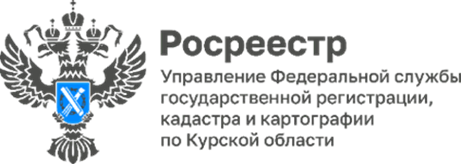 Объявление о конкурсе на замещение вакантных должностей и включение в кадровый резерв Управления Росреестра по Курской областиВ Управлении Федеральной службы государственной регистрации, кадастра и картографии по Курской области объявлен конкурс:на замещение вакантных должностей государственной гражданской службы;на включение в кадровый резерв Управления Росреестра по Курской области.Прием документов осуществляется с 01.02.2024 по 21.02.2024.                       Подробная информация и перечень документов, необходимых для участия в конкурсе, размещены на официальном сайте Росреестра в разделе «Государственная служба в Росреестре по ссылке:      https://rosreestr.gov.ru/about/kadry/gosudarstvennaya-sluzhba-v-rosreestre/ , а также в ФГИС «Единая информационная система управления кадровым составом государственной гражданской службы Российской Федерации» по ссылке: http://www.gossluzhba.gov.ru . 